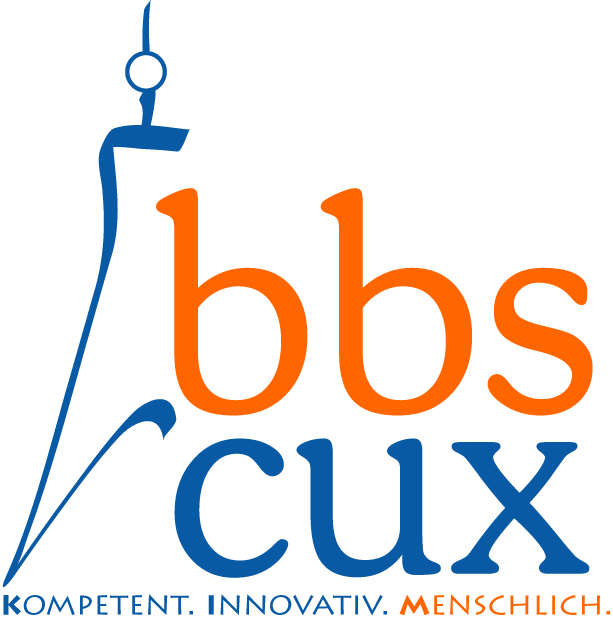 Blockzeiten – KreditinstituteKlasse KI 17
Klasse KI 18 Klasse KI 19
Klasse KI 20BlockvonbisBlock VI/111.09.201902.10.2019Block VI/221.10.201908.11.2019Wiederholungsblock15.04.202024.04.2020BlockvonbisBlock III/117.06.201903.07.2019Block III/215.08.201910.09.2019Block IV/107.01.202031.01.2020Block IV/205.02.202021.02.2020Block V/104.05.202020.05.2020Block V/225.05.202029.05.2020Block V/303.06.202019.06.2020Block VI/114.09.202009.10.2020Block VI/226.10.202006.11.2020BlockvonbisBlock I11.11.201920.12.2019Block II/124.02.202027.03.2020Block II/227.04.202030.04.2020Block III/122.06.202015.07.2020Block III/227.08.202011.09.2020BlockvonbisBlock I09.11.202022.12.2020